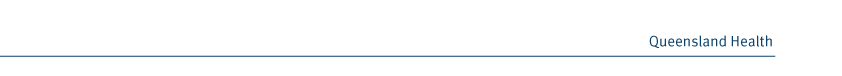 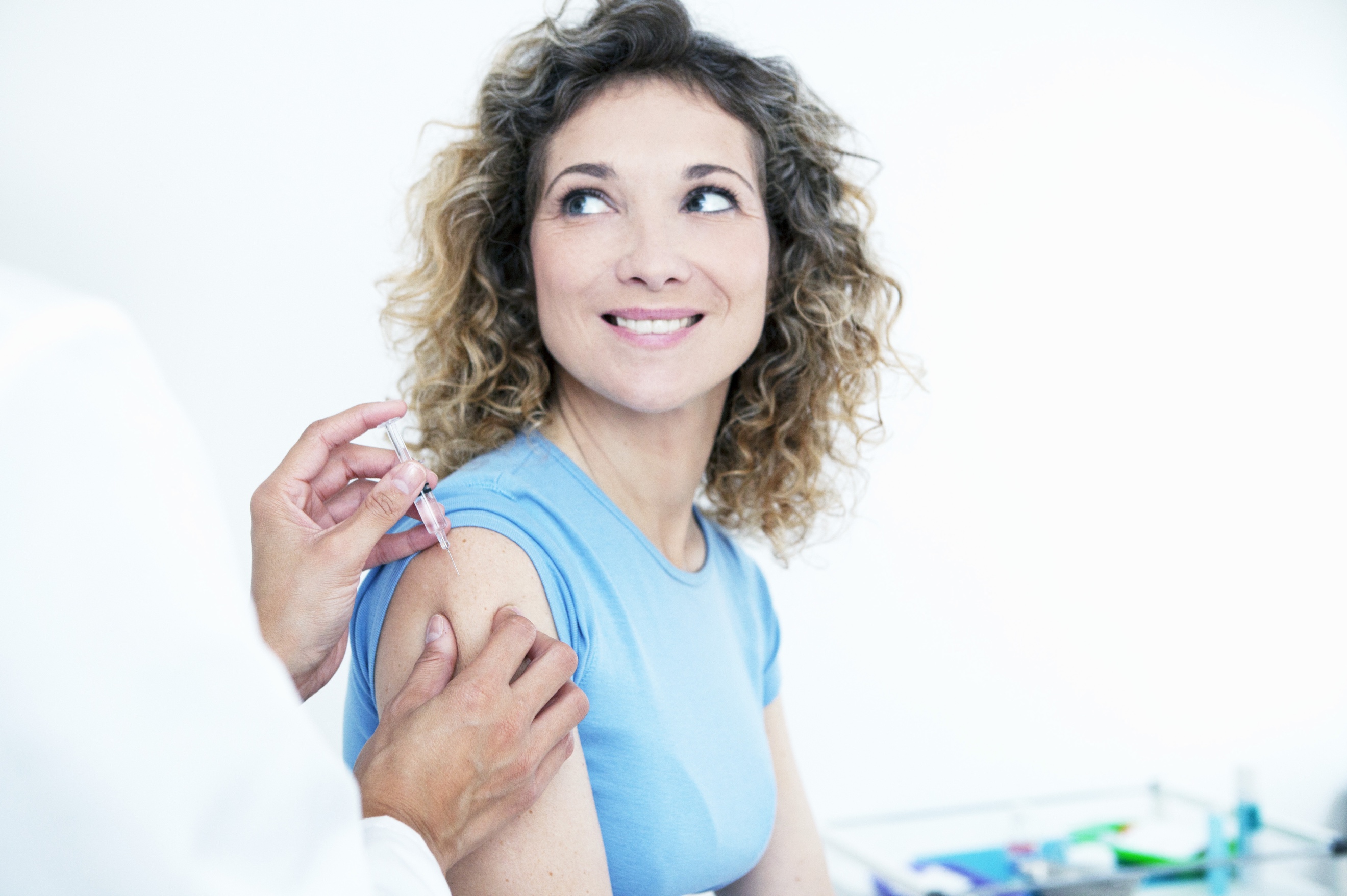 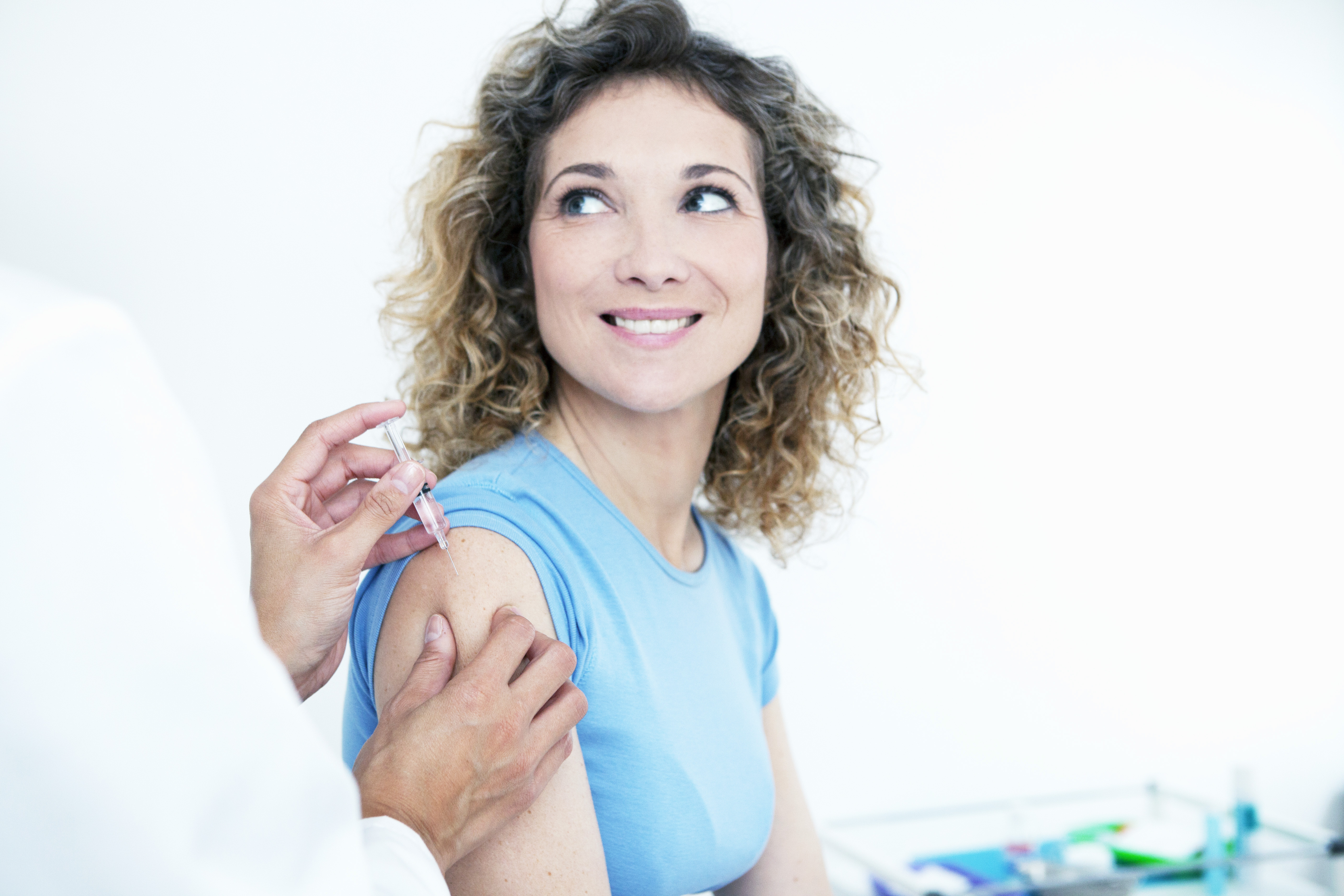 Insert image of your HHS leader
Follow my lead and
get vaccinated
Vaccination is important for people working in healthcare.Vaccination helps to protect you, your family, your patients, and the community. This protection is particularly important for vulnerable members of your family and community such as the elderly, infants, and hospital patients, especially those with multiple co-morbidities.(insert) Hospital and Health Service is/ As your (insert leader role) I am committed to reducing the risk of vaccine preventable diseases for you, your patients and your community. I would urge you to ensure that you are protecting yourself and those around you—know your vaccination status, and update any vaccine boosters that may be due. Talk to your staff vaccination service/infection control unit/GP on (ph)xxxx xxxx 
for further information. 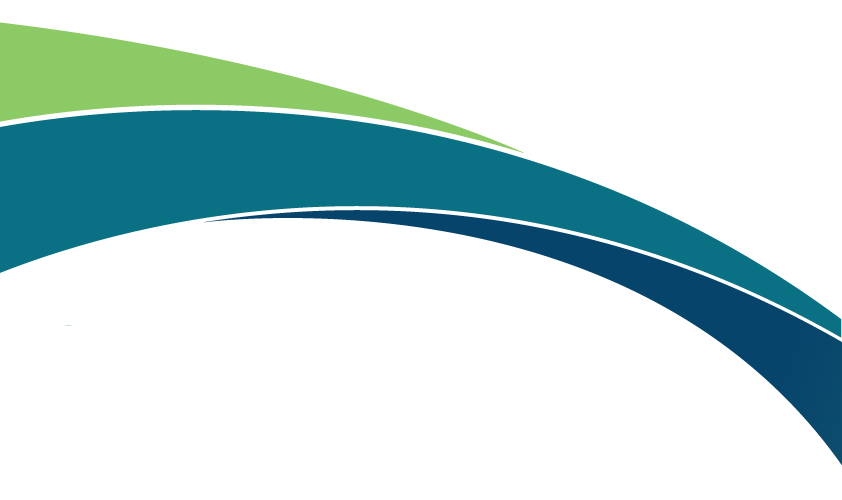 